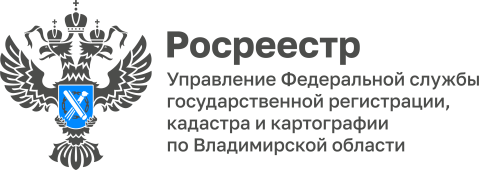 ПРЕСС-РЕЛИЗУправление Росреестра по Владимирской области информирует:на Госуслугах появилась возможность регистрации права собственности на недвижимостьУправление Росреестра по Владимирской области информирует о том, что на портале Госуслуг появилась возможность зарегистрировать право собственности на недвижимость, если данные о ней уже содержатся в ЕГРН. Чтобы таким же образом оформить право собственности на новую недвижимость, нужно на портале Госуслуг выбрать услугу «Кадастровый учет» и раздел «Возникновение права на недвижимость», далее уточнить вид собственности (единоличная, общая долевая и пр.), и указать сведения из ЕГРН (кадастровый номер, адрес или площадь). Если эти сведения отсутствуют, то зарегистрировать собственность не получится. В заключении потребуется подписать заявление с помощью приложения «Госключ». Этот сервис доступен лишь физическим лицам.Также через данный сервис можно дополнить недостающие сведения, если при подаче заявления через офисы МФЦ или онлайн была допущена ошибка либо были представлены не все документы. Это можно сделать в случае, если документ не прикрепился к заявлению при первой подаче, в случае приостановления государственного кадастрового учёта или регистрации прав, если есть ограничения на сделки с недвижимостью, а также, если потребуется предоставить дополнительные пакеты документов.Заявление на кадастровый учет с одновременной регистрацией прав в настоящее время можно подать только в офисах МФЦ, но дополнить необходимые к заявлению сведения можно также с помощью услуги «Кадастровый учет».Руководитель Управления Алексей Сарыгин напоминает: «С помощью портала Госуслуг граждане также могут защитить имущество от мошеннических сделок, наложив запрет на любые действия с недвижимостью без своего личного участия».Материал подготовлен Управлением Росреестра по Владимирской областиКонтакты для СМИУправление Росреестра по Владимирской областиг. Владимир, ул. Офицерская, д. 33-аОтдел организации, мониторинга и контроля(4922) 45-08-29(4922) 45-08-26